                              Кузьменко Людмила Петровна                                     ВоспитательДОСТИЖЕНИЯОбразованиеуровень образованияВысшееучебное заведениеНежинский ордена Трудового Красного Знамени государственный педагогический институт им. Н.В. Гоголянаименование направления подготовки и (или) специальностиРусский язык и литература.квалификацияУчитель русского языка и литературыгод окончания1986Ученая степень (при наличии)Ученое звание (при наличииПовышение квалификации и (или) профессиональная переподготовка (при наличии)2015  ГБОУ ДПО ТОИУУ «Актуальные проблемы и перспективы развития дошкольного образования в условиях реализации ФГОС ДО»2018  ГБОУ ДПО ТОИУУ «Организация образовательного процесса в соответствии с ФГОС дошкольного образования»2021  ГБОУ ДПО ТОИУУ «Актуальные вопросы реализации образовательной программы дошкольного образования в контексте современных требований ФГОС ДО»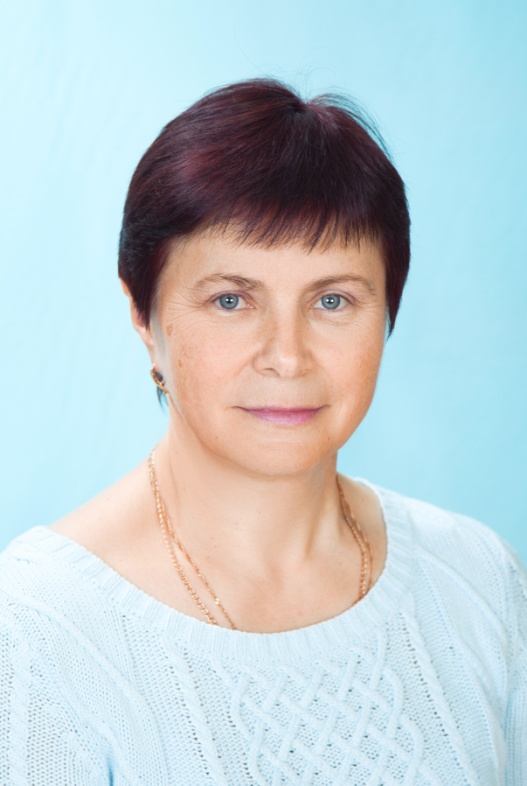 Общий стаж работы: 26 летСтаж работы по специальности: 23 годаКвалификация:Первая квалификационная категория